589  Egzoz Gazı Emisyonu Kontrolü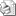 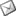 Sayı : 2009 / 589İLGİ: 04.04.2009 tarih, 27190 sayılı Resmi GazeteEgzos Gazı Emisyonu Kontrolü Yönetmeliği; 04.04.2009 tarih, 27190 sayılı Resmi Gazete’de yayımlanarak yürürlüğe girmiştir.Egzoz gazlarının neden olduğu hava kirliliğinden ve etkilerinden, canlıları ve çevreyi korumak amacıyla hazırlanan Yönetmelik egzoz gazı kirleticilerinin azaltılmasını ve yapılacak ölçümlerle kontrol altında tutulmasını hedeflemektedir.
Karayolu trafiğinde yer alan tüm dört ve daha fazla tekerlekli araçlar yönetmeliğin kapsamına girmektedir. Söz konusu araç sahiplerinin, belirli sürelerde egzoz gazı emisyon ölçümü yaptırma ve bu işleme ilişkin ölçüm pulunu araçlarında bulundurma zorunluluğu olup, süresi içinde egzoz emisyon ölçümünü yaptırmayan motorlu taşıt sahiplerine 646 TL, standartlara aykırı emisyona sebep olan araçlara ise 1.293 TL idari para cezası uygulanacaktır.
Araçların trafiğe çıkış tarihleri esas alınarak;
- Özel araçlarda ilk üç yaş sonunda ve devamında iki yılda bir,
- Resmi araçlarda ilk iki yaş sonunda ve devamında yılda bir,
- Diğer motorlu taşıtlarda ilk bir yaş sonunda ve devamında yılda bir,
- Trafikte seyreden tüm motorlu taşıtlarda on yaş sonunda yılda bir kez olmak kaydıyla egzoz gazı emisyon ölçümü yaptırma periyotları belirlenmiştir.Motorlu Taşıt Egzoz Emisyon Ölçüm Pulu bedeli, 2009 yılı için 21 TL olarak belirlenmiştir.Bilgilerinizi ve http://rega.basbakanlik.gov.tr/ adresinden ilgili Yönetmeliğin indirilerek Odanıza kayıtlı ticari araç sahibi esnafımıza iletilmesi hususunda gereğini rica ederiz.Özcan KILKIŞ                                                                                            İbrahim BAYRAMGenel Sekreter                                                                                             Başkan Vekili